Ленинский районМБОУ «Средняя общеобразовательная школа № 90 с углублённым изучением предметов художественно-эстетического цикла»Секция КраеведениеСемейное место силыАвтор: Ионцева Дана, ученица 3 А классаМБОУ СОШ № 90 ХЭЦ г. НовосибирскРуководитель: Шарапова Ася Сергеевна, педагог дополнительного образованияМБОУ СОШ № 90 ХЭЦ г. Новосибирскг. Новосибирск, 2015г. СодержаниеВведение    Помню, когда я была совсем маленькой, мы с мамой ходили на озеро. Оно предстало передо мной необъятным, лазурного цвета, волнующим живым существом, которое сверкало множеством отражений солнечных лучиков, ласкалось у моих ног и что-то искренне шептало. Мама  купалась, а мне очень щипало кожу от соли, поэтому приходилось стоять на берегу. И только этим летом я смогла спокойно насладиться  необыкновенным купанием в соленом озере. Конечно, если  не поранилась! По мере взросления я стала узнавать об озере   все больше интересного и важного. Оказалось, что озеро является остатком пересохшего моря,  имеет 6 островов и солонее самого Мертвого моря. А в  названии озера скрыта древняя легенда, согласно которой каждое утро с восходом солнца приходил к озеру медведь с больной лапой  и опускал ее  в воду.  Лечил. Озеро впитало все его недуги. Медведь излечился, а озеро приняло его очертания. В честь озера был назван санаторий, расположившийся на берегу.  Санаторий «Озеро Медвежье»   Петуховского района Курганской области. Это мой дом. Самое  красивое место на земле! Жизнь всей моей семьи тесно связана с санаторием и его «жемчужиной» - озером. Мама, бабушка, дедушка, прабабушки и другие родственники– все всегда наслаждались каждым днем, проведенным  на нашем курорте. Мой санаторий – моя малая родина, моё «место силы»! Но также это «место силы» всей моей семьи. Мое исследование поможет раскрыть значение места силы для моей семьи.
Цель работы:  Показать  влияние озера Медвежье на осознание красоты и величия окружающего мира,  влияния малой родины на формирование  уважения, любви к своим истокам,  осознание ее как места силы для нашей семьи, для сохранения и продолжения семейных традиций.Изучить  значение озера Медвежье для моей семьи как «место силы».Задачи исследования1.Дать определение понятию «места силы».2.Проследить  историю озера Медвежье.3. Исследовать значение озера на здоровье отдыхающих.4. Определить влияние озера Медвежье на семью Шараповых2.Проследить историю образования озера Медвежье.Гипотеза: санаторий и его жемчужина – озеро Медвежье, - духовный источник силы   нашей семьи.Объект исследования: история развития поселка курорт «Озеро Медвежье»  в период с 17в. по настоящее время, история нашей семьи Предмет исследования: семейные ценности семьи ШараповыхТеоретическая частьГлава 1. 1 Понятие  «место силы» У каждого человека есть такое место, где он чувствует себя счастливым, спокойным и здоровым. Я узнала, что такое место называют «местом силы» человека. Люди издавна знали, что правильно выбранное место помогает максимально реализовать свои намерения. Для кого-то личное место силы - источник вдохновения. Для кого-то - надежное убежище. Энергия этого уголка  природы или города сплетается с твоей в сложную связь,  они дополняют и подпитывают друг друга. Когда ты  здесь,  понимаешь: ничего плохого с тобой просто не может произойти.  Личное место  силы может совпадать с общепризнанными и знаменитыми, или быть особым, индивидуальным и ни на что не похожим. Человеку  здесь хорошо, он чувствует восторг, радость, постепенно сменяющиеся  умиротворением. Когда  он покидает место,  тянет обернуться, чтобы все лучше запомнить. И хочется сюда возвращаться вновь и вновь.Курорт  «Озеро Медвежье» – наш дом. И это наше семейное «место силы». С детства я привыкла слышать от мамы,  находясь вдали от дома: «Пора домой, силы набраться». Нечто подобное я читала в Легендах и мифах  Древней Греции Куна, где греческий великан Антей, сын Посейдона и Геи (богини земли), получал новые силы от прикосновения к земле, своей матери, и потому  всегда побеждал своих противников.Я думаю, что каждый человек  должен не только любить, но и знать историю своей малой родины. Я с удовольствием занялась изучением истории своего родного Медвежьего.Первое упоминание об озере Медвежье Впервые об озере Медвежье упоминалось в середине 17 века, в связи с соледобычей. Уже тогда люди отмечали целебную силу воды и грязи озера. После пребывания в воде переставали болеть суставы, здоровье человека буквально преображалось. Во второй половине XIX века в озере добывалось до 800 тысяч пудов поваренной соли в год. В конце века добыча была прекращена. Чем больше озеро теряло значение как источник поваренной соли, тем больше росла популярность среди населения как лечебной местности. Ежегодно в летние месяцы к берегам озера направлялись крестьянские подводы за целебной рапой и грязью. Рапа и грязь развозились за десятки и сотни верст с тем, чтобы в избах и банях проводить примитивное грязелечение. Летом копали на берегу озера ямы, заливали их подогретой естественным путем грязью и лечились под руководством особого лица, как правило, получившего излечение  на озере.До 1924 года территория курорта была арендована предпринимателем А.Я. Юрциным. Объездчик Соколовского лесничества Альфред  Яковлевич Юрцин,  сразу понял, что «…большую выгоду от Медвежья можно поиметь». Взял озеро в аренду и обосновал на его берегу ванное «заведение», состоявшее   из двух домиков да нескольких сколоченных из досок хибар прямо на берегу. Там же, под обрывом, стояла баня, разделенная на несколько отделений, где помещались деревянные ванны для грязи…».Юрцин вместе с работниками  вырыл пруд, вокруг которого вскоре зашумели листвой тополя. (По словам мамы, они с дедушкой очень любили купаться в этом пруду под названием Ромашка. В середине пруда стояла каменная скульптура девочки и мальчика. Мама говорит, что раньше Ромашка была глубокая, и летом купальщики радовались, что у них есть водоем с пресной водой. Тут был построен понтон, и стояли привязанные лодки. А рядом, на горке, была построена красивейшая беседка). Я не застала беседки, и Ромашка уже давно превратилась в заброшенное полуболото, густо заросшее камышом и  спрятанное от солнца разросшимися у берега тополями.Хоть и неказист был этот «любительский»  курорт, слава о нем далеко пошла.   1.3 История курорта «Озеро Медвежье» и история моей семьиПервые официальные сведения о лечебных свойствах озера приведены в 1915 году на съезде врачей Омского медицинского общества в докладе П.Г. Гиляровского «О лечении больных  на озере Медвежье”.   Целебный микроклимат, уникальные лечебные грязи, минеральная вода - бесценный дар этого озера. Чтобы воспользоваться этим подарком, на берегу озера построили уникальный лечебный курорт и назвали его в честь легендарного озера - «Озеро Медвежье».  Датой  начала работы курорта «Озеро Медвежье» является 1925 год,  когда впервые за год были пролечены  101 человек  Профессор Курлов провел научные исследования по изучению грязи и рапы и сделал заключение: «Ни один из курортов Сибири не может дать столько удовольствий больным, как курорт «Озеро Медвежье».Курорт переходил в систему Челябинского курортного Треста, в 1941 году,  был передан для эксплуатации по акту эвакогоспиталя № 3882, в ведении которого находился до 1943 г.   В 1949 году курорт «Озеро Медвежье» стал курортом открытого типа  по обслуживанию курортным лечением широких масс трудящихся.           В 1960 году лечебница была передана в ведение профсоюзов. Значительно оживилось  строительство. На  курорте  вошли в строй  водогрязелечебница, спальные корпуса на 120 мест, несколько зданий хозяйственного назначения.  С 1974 года   улучшились условия отдыха и лечения больных. Развитие получило и подсобное хозяйство, где почти круглый год выращивались свежие овощи. Поселок курорта из полуразвалившегося села превратился в один из лучших в районе.               В 1995 году курорт имеет статус областного, но люди приезжают сюда со всех уголков бывшего Советского Союза,  и добрая слава идет в народе  о чудодейственных грязях, снимающих недуги. Нет здесь суеты, присущей большим курортам, а что касается красоты, то ее и  тут можно увидеть.С 20 июля 1993 года курорт  «Озеро Медвежье» переименован в санаторий «Озеро Медвежье» и являлся  правопреемником прав и обязанностей курорта «Озеро Медвежье».    Каким образом мои родные оказались на курорте, ведь их родина – город Новосибирск?  Когда моей маме не было и года, она заболела пневмонией. Долго лежала в реанимации, никто уже и не надеялся  на ее выздоровление.  Но мама поправилась, а мои бабушка и дедушка, (Шарапова Ирина Яковлевна и Шарапов Сергей Александрович), получив профессию врачей,   решили уехать из города и растить дочь в здоровой местности. На курорте им дали замечательный коттедж, где они свили свое гнездышко. А мама с тех пор больше никогда не болела.  Мама говорит, что дедушка любил наш курорт такой же сильной любовью, как и моя мама.  А еще дед с детства любил  животных, заботился о них, лечил, кормил. Также сильно он любил и людей.   Мой дедушка с 40 лет продолжил врачебную деятельность в медицинских центрах Новосибирска – «Сирене», «Амрите»;  работал в Бердском санатории. Но сердце дедушки так и осталось на родном курорте.Про моего деда всегда говорят, что это был умнейший человек; добрый, веселый, открытый, готовый прийти на помощь в любую минуту. На курорте к нему обращались не только при болезнях близких людей, но и просили помочь больным животным. И дед всегда шел, никому не отказывал. Говорили, что руки у него волшебные. А еще дед славился тем, что никогда не болел. Очень жаль, что сейчас моего дедушки нет с нами -  он умер, когда я была еще совсем маленькая. Но я горжусь своим удивительным   дедом и всегда буду помнить ту доброту, которую он нёс людям.За все годы работы этой здравницы, менялись и руководители. Одним из руководителей с 1994 по 2003 гг. была и моя бабушка,  Шарапова Ирина Яковлевна. Это была ее школа: самый трудный, интересный и ответственный период в  жизни. Именно здесь бабушка приобрела опыт руководителя. Ей пришлось выполнять мужскую работу: добиваться доставки угля из Кузбасса, заключать договоры на воду из Казахстана; ремонтировать корпуса, благоустраивать территорию.  А самое главное: она смогла сохранить санаторий во времена, когда люди теряли работу, всё разваливалось.1.4    Природные особенности территории санатория «Озеро Медвежье» и  природные лечебные факторы озера  Санаторий «Озеро Медвежье» расположен на северо-западном берегу одноимённого озера, в Петуховском районе, Курганской области, в 180 км на восток от областного центра г. Кургана и в 20 км к северу от железнодорожной станции и районного центра  г. Петухово.           Высота территории санатория над уровнем моря 111 м.В целом, площадь озера Медвежье колеблется от 5640 га 
(1986 г.) до 7768 га в многоводные годы (1929 г.).   Длина береговой линии псоставляет – 60 км.Глубина озера в большинстве мест не превышает 1 – 1,5 м. Дно ровное, плоское.              Озеро разделено шестью островами на две неравные части: малое и большое Медвежье.  Если смотреть с   берега, то  острова кажутся узкой полоской, скрывающейся в легкой дымке, они являются ботаническим памятником природы; здесь наряду с сосной, березой, осиной произрастает липа сердцелистная (реликт доледниковой эпохи). Подлесок составляют рябина, боярышник, шиповник, вишня. В прибрежной части – хвощи, травянистая растительность, тростник, камыш.  Как могут расти деревья, если острова окружены соленой-пресоленой водой? На островах – источники пресной воды.Здесь водится барсук, рыжая лиса, зайцы, косули, раньше водилась рысь.Мама рассказывает, что, когда была маленькая,  вместе с родителями часто ходили и ездили на полуостров собирать вишню, малину. Огромный песчаный берег поражал своей широтой и соляным блеском. И необыкновенно красивые  красные хрусткие растения у берега. А на лодке можно добраться до островов, хотя это и тяжеловато: вода у берега доходит до щиколотки, поэтому лодку приходится оставлять далеко от берега, «посадив на мель»; а грязь вязкая, ноги так и погружаются в нее. Мой двоюродный дедушка с семьей в течение долгих лет приезжает в Медвежку поправить здоровье и набраться душевных сил. Для них это тоже место силы, заряда энергией и оптимизмом.Концентрация соли в озере Медвежье намного превышает таковую в Мертвом море (360 – 400 гр/м).   Ранее считалось, что в озере Медвежье нет жизни. Трудно было представить обратное, учитывая высокую солёность его воды.  Наибольшее значение в образовании лечебной грязи имеет оригинальный рачок - артемия (Artemia salina). Этого рачка иногда называют пришельцем с другой планеты. Действительно, жизнь в такой среде, как рапа, сравнима разве что с жизнью на необитаемой планете. Рачок – остаточное явление от динозавров. Артемия дает весьма ценные составные части лечебной грязи. Очень интересно купаться в нашем озере Медвежьем. Плавать так, как мы привыкли, практически невозможно, -  вода просто выталкивает наружу. Можно  лечь на воду, взять книжку в руки и спокойно читать. Утонуть  невозможно. Невероятная сила непременно вытолкнет вас на поверхность воды, если попробуете нырнуть. Плывешь, и кажется, что извиваются в воде тысячи красных коротких ниточек. Это и есть рачок. Светлый купальник не подойдет для нашего озера, т.к. тут же потемнеет  грязи,  а также станет сачком для рачка.  Вода озера - рапа (рассол) содержит минеральные элементы в виде солей и ионов, а также  витамины, гормоны, биогенные стимуляторы. Оказывает противовоспалительное, обезболивающее, десенсибилизирующее, противоаллергическое, стимулирующее действие на мышцы, кости, суставы, нервную и эндокринную системы, усиливает иммунные свойства организма и обмен веществ.  Вся атмосфера вокруг озера насыщена испарениями, которые успокаивают нервную систему. По словам наших отдыхающих, после дня отдыха на озере наступает спокойствие в сознании, проблемы отходят на задний план и кажутся незначительными. Хочется только бродить вокруг озера и ни о чем не думать.Моя прабабушка уже 15 лет живет в этом чудесном месте, и мы все считаем, что именно этим она обязана своему долголетию – ей 86 лет! При этом она сажает огород, ухаживает за ним, чистит снег; делает всю тяжелую земледельческую работу. Баба Зина очень шустрая и оптимистичная. О другой моей прабабушке рассказывает мама: она обожала приезжать на курорт, ходить в грязелечебницу на процедуры, а больше всего купаться в озере. Они с мамой каждый летний день купались в соленой воде, обмазывались грязью и просто весело проводили время. Мамина бабушка была отличной сказочницей; мама до сих пор помнит те замечательные сказки, рассказывает их мне. Здоровье прабабушки значительно улучшалось после пребывания на нашем волшебном курорте. Самой высокой оценкой  нашей  «медвежинской» грязи служит  факт, что  с различных районов России приезжают люди, чтобы запастись ценнейшим природным богатством – иловой грязью озера Медвежье, и в  дальнейшем использовать её  для лечения. В поселке, расположенном  на  берегу озера, можно услышать многочисленные рассказы о женщинах (местных и приезжих), которые долгое время не могли иметь детей, а  после лечения на озере обретали счастье иметь  крепких и здоровых малышей. Хочется сказать о том, что озеро наше – место силы не только моей семьи. Жители курорта постоянно заряжаются здоровьем и энергией от этого чудотворного места, гордятся им и не могут уехать надолго – назад тянет. А отдыхающие… Наш курорт посещают один раз лишь единицы. Для всех же это становится доброй традицией. Ведь так часто бывает, -  приезжают люди в инвалидных колясках; пролечились недели три, покупались в целебных грязях, и бросают коляску – уезжают на своих ногах. Счастливые, воскресшие к жизни. Чем становится после чудес таких для излечившихся санаторий? Конечно, местом силы! Куда приезжают каждый год с поклонением и благодарностью, желанием снова зачерпнуть волшебной силы и здоровья.У моей мамы есть стихотворение «Я знаю, где рай находится» - это о нашей Медвежке. Вот оно какое, наше озеро… Силу даёт всем, никому не жалеет!Дно озера покрыто слоем лечебной грязи высокого качества мощностью до 10 м. Запасы лечебной грязи более 14млн. куб.м.Лечение в санатории позволяет не только избавиться от болезней, но и значительно повысить качество жизни. 2.Практическая частьЯ провела исследование за 2014 и 2015 годы: сколько человек посетили наш санаторий, людей какого возраста больше, какого социального статуса.Также мы с мамой взяли  интервью у отдыхающих и местных жителей, расспросили их  об озере и нашем санатории. По таблице  можно определить социальный состав отдыхающих санатория за 2014 год.           Из всего количества отдыхающих за год, в санатории поправили своё здоровье: служащие  - 38,4%; пенсионеры – 47,0%; дети – 6,3%; рабочие – 5,1%; домохозяйки – 1,3%;  безработные – 0,9%; студенты – 0,9%; работники сельского хозяйства – 0,1%.           В возрасте более 60 лет отдохнули – 1452 человека (29,1%). Большая часть отдыхающих – городское население (82,3%), а сельское население  - 17,7%.          Основная категория посетителей санатория за 2014 год – это пенсионеры, затем на втором месте – служащие и третье место занимают дети (возраст до 18 лет).          По таблице можно определить социальный состав отдыхающих санатория за 2015 год.           Из всего количества отдыхающих за год, в санатории поправили своё здоровье: служащие  - 35,9%; пенсионеры – 46,7%; дети – 6,1%; рабочие – 7,8%; домохозяйки – 1,5%;  безработные – 1,3%; студенты – 0,6%; работники сельского хозяйства – 0,1%.           В возрасте более 60 лет отдохнули – 1351 человек (27,2%). Большая часть отдыхающих – городское население (82,2%), а сельское население  - 17,7%.Основная категория посетителей санатория за 2015 год – это пенсионеры, затем на втором месте – служащие и третье место занимают рабочие. Детей в этом году отдохнуло немного меньше.           Также, по данным количества отдыхающих санатория «Озеро Медвежье» по социальному составу, можно проследить какие категории граждан отдыхали  каждый месяц (наибольшее их количество,  низкие значения и т.д.). Например: по данным таблиц чётко прослеживается то, что работники сельского хозяйства отдыхают в санатории, в те месяца, когда нет полевых работ; студенты – отдыхают в основном в каникулярное время. Остальные категории граждан: служащие, пенсионеры и т.д., отдыхают круглый год.         Из данных таблицы  можно сделать следующие выводы: основная категория граждан, отдыхающих в санатории за весь исследуемый период с 2014 по 2015 гг. – это пенсионеры (средний показатель – 46,3% в год);  на втором месте – служащие (36,2%) и на третьем месте по количеству посещений -  дети (7,3%). Самые низкие показатели по посещаемости санатория у безработных – 1,0%;  студенты  -  0,9%; работники сельского хозяйства – 0,3%. Эта закономерность чётко прослеживается за весь период.           Из числа всех отдохнувших в здравнице в каждый, отдельно взятый год – больше всего посетителей в возрасте старше 60 лет (эта закономерность также прослеживается на протяжении всего исследуемого периода) – 24,5%. Больше всего отдыхающих в нашу здравницу приезжает из городов – 68,6%, из сельской местности приезжает меньше людей – 31,4%. ЗаключениеКурорт «Озеро Медвежье» - теперь и  мое «место силы».Я думаю, что человек рождается для  счастья, и главное место в его жизни занимают семья, работа, служение Отечеству. Родные, дом, где ты родился и вырос, друзья детства, любимые книги и игры, природа – такие простые, тёплые, человеческие ценности становятся основой настоящей любви к Родине. Они принадлежат каждому из нас, отнять их невозможно ни при каких обстоятельствах, ведь они хранятся в самом сердце.Когда мы становимся взрослыми, жизнь часто разбрасывает нас в разные  уголки Земли. Но, где бы мы ни были, наш родной край -  наше место силы, -  всегда сияет  тем светлым огоньком, который будет своим ярким светом звать нас в родные края, дарить силы и здоровье для больших свершений. Наблюдая за своей семьей, я убедилась в том, что там, где человеку было хорошо в пять или десять лет, ему будет хорошо и в 80. Ведь в  детстве каждый  чувствует себя бессмертным, перед ним  - огромная жизнь и ее безбрежные возможности.  И когда взрослеешь  и вновь идешь знакомой с детства  дорогой  к школе,  ты получаешь  силы  для исполнения своих желаний и ощущение: «Все еще будет!». Даже если  на улицах  твоего детства все перестроили - над ними то же самое небо, а под ногами та же земля. И что-то в душе на них непременно отзовется.Когда я стану взрослой, я так же, как моя мама, буду рассказывать своим детям легенды и истории нашего озера. И даже если не стану жить там постоянно, буду часто приезжать. Ведь здесь мой дом, мой мир,  мое место силы!                           Список используемой литературыАрхивные документы.Документы курортской СОШ.Интервью, опросы старожилов.Статьи из районной газеты «Заря».Атлас Курганской области.Википедия.ИнтервьюОтдых на соленом озереПляжный сезон в самом разгаре – ведь  июль – пора жаркая. А в этом году необычайно.  Да и август  теплые дни дарует.Единственный способ спастись от жары – это, конечно же, вода. Купание. Отдых на пляже. В нашем районе единственный официальный пляж  - в санатории, на знаменитом озере Медвежьем.  Туда мы и отправились спасаться от зноя.И вот, перед нами – жемчужина Зауралья, соленое озеро огромных размеров  и необыкновенной красоты, овеянное легендами и чудесами исцеления.  По форме напоминающее медведя, озеро делится на Большое и Малое Медвежье, соединенные перешейком.  На озере есть острова и полуостров, которые являются  заповедниками.  По солености наше Медвежье значительно превосходит воды Мертвого моря, поэтому рыба здесь не водится, живет лишь рачок Артемия. Озеро мелкое – сейчас, когда  мелеет с каждым годом из-за засухи, максимальная глубина – до полуметра.   И в озере невозможно утонуть – вода держит! Поэтому и умение плавать здесь необязательно: ведь вода выталкивает тело на поверхность, лежишь, как на диване – ну, хоть в шахматы играй! И такая теплая, прямо горячая! Так что охладиться здесь трудновато, освежаешься под  холодным душем в специальных кабинках.  А польза, польза! О целебных свойствах озера известно с давних времен, и с того времени здесь нет отбоя от желающих оздоровиться, избавиться от недугов. Местные знают много случаев, когда издалека приезжали люди в инвалидных креслах, на костылях, а покупавшись в  озере с недельку, уезжали на своих ногах, оставляя кресло и костыли. Вот такое у нас райское место,  гордость Петуховского  района.Как людям отдыхается в дивном месте под ласковым названием Медвежка, мы узнали у отдыхающих и местных жителей.-  Я с детства жила на курорте, и соленое озеро  воспринимается  мной не как диковинка, а как самое обыкновенное явление.  Иногда даже устаешь купаться в теплой соленой  воде, хочется в прохладную пресную.  Но я очень горжусь нашим озером! Сейчас, когда живу в Петухово,  часто приезжаю домой, летом стараюсь каждый день принимать водные процедуры на пляже; обязательно привожу сюда гостей. Люблю наше озеро Медвежье, верю в его волшебную исцеляющую силу!Елена Грещук, г.Петухово - Отдыхаем в Медвежке уже пятый год подряд! Ни с чем не сравнимое ощущение – купание в этом замечательном озере! Здоровье  улучшается невероятно! Чувствуем  небывалый прилив сил и энергии!  Это просто чудо какое-то! И не надо ехать лечиться в дальние страны, все у нас в  России свое есть! На следующий год, естественно, опять приедем.  Не озеро – сказка!Ирина Зайцева,  Екатерина Бабушкина,  г. Омск- Я обязан своему исцелению этому озеру. Благодаря ему я могу ходить, раньше  этого делать не мог. Это дар Божий.  И озеро волшебным даром обладает, на себе испытал.  Каждый день этому волшебнику хвалу воздаю.  И благодарю. За жизнь счастливую на своих здоровых ногах.Владимир Петров, г. Екатеринбург- Много лет мучаюсь псориазом. Ничего не помогало, пока в Медвежье не попал. Вот уже 17 год, как сюда езжу. Ничего другого не признаю.  Приезжаю, как будто и не уезжал – всех знаю, всё знакомо.  А озеро как божественное явление воспринимаю. Разговариваю с ним, как с Богом самим. Душу поверяю.Иван Поздин, г. Пермь- Хочу поделиться своей историей. Живу я в Красноярске. Все в моей жизни всегда было хорошо, всегда всё радовало. Но… Вышла замуж – долго не могла родить ребеночка. Долго мучилась, что же делать? Случайно услышала об озере, что чудеса творит, желания исполняет. Поехала. Назначили мне грязи, рапу, травяные сборы. И, конечно, купание в озере. Путёвка – 21 день. Понаслаждалась жизнью – и поехала обратно домой.  Прошло несколько месяцев, и  – о, чудо! Вскоре узнала, что стану мамой! Сейчас у меня две чудесных дочки,  и я благодарю судьбу за этот подарок. И озеро волшебное!Людмила Малыхина, г. КрасноярскТаких отзывов – множество. И если местные жители привыкли к  волшебному соленому, то отдыхающие, приехавшие издалека, удивляются  бесконечно.  И радуются. Веруют в исцеление.Конец июля – начало августа погодой купальной нас не порадовали:  на улице прохладно, идут дожди. Но если аборигенов в озеро не затащишь в холод, то гости санатория плохой погоды не боятся: ведь не зря в такую даль ехали, не зря в волшебство поверили. И купаются, доверяют природе и  пользе озера.Вот такое замечательное соленое озеро регионального значения! Приятно думать, что каждый житель Петуховского района побывал в санатории «Озеро Медвежье» и искупался в  целебных водах  озера.  А кто еще не был, не упускайте возможность, приезжайте, пока лето не закончилось! Исцеляйтесь!Ася Шарапова, Дана ИонцеваПриложениеЛечебный профиль санатория-Болезни органов пищеварения-нервной и костно-мышечной системы-болезни уха, горла, носа-болезни периферических сосудов-гинекологические болезни-болезни кожиВиды лечения в санатории "Озеро Медвежье"-грязелечение-водолечение-питьевое лечение минеральной водой-физиотерапия-фитолечение-лечебное питание-лечебный массаж-лечебная физкультура-лазеропунктура-спелеотерапия-медекаментозное лечениеПриродные лечебные факторы: 1.Иловые грязи озера Медвежье имеют минерализацию грязевого раствора241,9г/л и содержанием сульфидов железа 180 мг на 100 г ила (аналог грязи Мертвого моря);·        2.  рапа озера Медвежье сульфатно-хлоридного магниево-натриевого типа сминерализацией 156-360 г/л (содержание солей по концентрации не уступает Мертвому морю – Израиль);·       3.   минеральная вода «Медвежье-11» характеризуется как лечебно-столовая хлоридно-натриевая с минерализацией 6,5г/л.Медицинский профиль: Болезни нервной системы А)  Болезни периферической нервной системы:1.Заболевания позвоночника (нейродистрофические, мышечно-тонические, корешковые, вегето- сосудистые синдромы в результате остеохондроза шейного, грудного, поясничного отделов позвоночника с умеренными или слабыми болями; состояния после операций на межпозвонковых дисках , при условии самостоятельного передвижения и самообслуживания;2.последствия травм нервных корешков, сплетений, стволов, не требующих операций;3.вегетативные полинейропатии, соляриты, симпатоганглиониты по окончании острого периода;4.ангиоспастические вегетативные синдромы (в том числе и профессионального характера);5.полирадикулоневриты (полиневриты), плекситы, невриты инфекционно-аллергического, токсического, ишемического характера по окончании острого периода, в позднем восстановительном периоде при условии самостоятельного передвижения и самообслуживания.Б) Функциональные и др. болезни нервной системыболезнь Рейно (I-II ст)и синдром Рейно; вибрационная болезнь I -II ст.               Болезни  центральной нервной системы1. детский церебральный паралич без резких нарушений в двигательной сфере, эпилептиформных припадков и психических расстройств; 2.последствия перелома позвоночника с повреждением спинного мозга без ограничения самообслуживания и нарушения функции тазовых органов, через 6 месяцев после травмы или нейрохирургической операции.

Болезни опорно-двигательного аппарата1.Артриты и полиартриты воспалительные
2. ревматические артриты не ранее, чем через 8-10 мес. после стихания острых, подострых явлений и при недостаточности кровообращения не выше I ст;
3. ревматоидный артрит в неактивной фазе или с активностью Iст. при условии самостоятельного передвижения и самообслуживания.
4. полиартриты специфические хронические вне обострения при возможности самообслуживания.
5. спондилезы, хронические спондилоартриты, в т.ч. болезнь Бехтерева, через 6-8 месяцев после стихания обострения и при условии cамостоятельного передвижения больного;
6. деформирующий остеоартроз с нарушением функции суставов  I- IIIст. без выраженного болевого синдрома;
7. внесуставные заболевания опорно-двигательного аппарата с поражением мягких тканей, сухожилий, мышц :миальгии, миозиты, бурситы, тендовагиниты, периартриты инфекционные, токсические, профессиональные, травматические вне обострения, без выраженного нарушения функций, без потери способности к самообслуживанию. 

Гинекологические заболевания: 1.воспалительные заболевания женской половой сферы неспецифической этиологии;2.послеоперационные инфильтраты по окончании острого периода.

Болезни эндокринной системы, расстройства питания и нарушения обмена веществ:

1.сахарный диабет;2.ожирение алиментарное

Болезни кожи:1.дерматит и экзема; папулосквамозные нарушения; крапивница; болезни придатков кожи; рубцы, кератозы и др. Болезни органов пищеварения1.хронические гастриты с нормальной, пониженной секреторной функцией вне обострения;2.функциональные заболевания желудка с нарушением секреторной и моторно-эвакуаторной функций;3.язвенная болезнь желудка и 12-перстной кишки в фазе ремиссии, без осложнений;4.болезни оперированного желудка, через6-8 месяцев после операции (кроме операций по поводу опухолевых образований);5.дискинезии желчных путей и желчного пузыря; хронические энтероколиты, колиты, кроме туберкулезных, амебных;6.функциональные заболевания кишечника с нарушением моторно-эвакуаторной функции;7.хронические заболевания печени и желчных путей различной этиологии, без частых обострений, желтухи и при нормальных показателях СОЭ и количестве лейкоцитов;8.заболевания прямой кишки: геморрой, проктиты, трещины; спаечная болезнь органов брюшной полости.Болезни системы кровообращения:

гипертоническая болезнь, ишемическая болезнь сердца,эссенциальная гипотония, кардиомиопатия, болезни периферических артерий и вен) рассматриваются как сопутствующие на фоне основных профилей заболеваний, показанных выше.Методики лечения природными лечебными факторами:
Грязелечение:1.        разводные грязевые ванны;2.        сероводородно-углекисло-грязевые ванны;3      грязевые аппликации;4        гальваногрязь;5       гинекологические грязевые тампоны;6      стоматологические грязевые аппликации.
Лечение рапой:1. Хлоридные натриевые ванны;2. Гинекологические орошения;3. Электрофорез 1%, 3%, 5% раствора рапы.Лечебная база санатория:Поликлиника, клиническая и биохимическая лаборатория , водогрязелечебница , питьевой бювет ,спортивный и тренажерный залы, кабинет лечебной физкультуры, массажные кабинеты (ручной и механический массаж), ингаляции, аромотерапия , фитотерапия , подводный душ-массаж, сухая углекислая ванна, аэроионотерапия, кабинет электролечения и светолечения (УФ-облучение, воздействие низкоинтенсивным лазерным излучением, УВЧ, магнитолечение и т.д.), косметический кабинет, гинекологический кабинет, кишечный кабинет, мониторная очистка кишечника, микроклизмы и т.д. В стоимость путевки ( лечения) включены медицинские процедуры:(из расчета на 18- 21 день)  1.Прием врача 1 раз в 5- 6 дней;2.Консультация узкого специалиста (по назначению врача);3.Функциональное исследование ЭКГ (по назначению врача);4.Анализы - клинические и биохимические, гинекологический мазок,( по назначению врача);5.ЛФК  10-12 процедур;6.Водолечение (рапные, йодобромные – ароматические ванны)     8-10 процедур;7.Грязелечение 8-10 процедур;8.Сухая углекислая ванна 8-10 процедур; (при противопоказаниях грязелечения у кардиологических больных)9.Аппаратная физиотерапия (один вид) 8-10 процедур;10.Массаж ручной 1,5 ед. 9-10 процедур;11.Подводный душ- массаж  9-10 (вместо ручного массажа) процедур;12.Гинекологические орошения (лечение гинекологических заболеваний) 8-10 процедур;13.Грязелечение внутриполостное (лечение -гинекология, пищеварение)) 8-10 процедур;14. Питьевое лечение - минеральная вода «Медвежье -11»   8-18 процедур;15. Теплолечение (парафин, глина) 8-10 процедур ( при противопоказаниях грязелечения);16.Аэроионотерапия  8-12 процедур;17.Спелеотерапия  8-10 (органы дыхания) процедур;18.Ингаляции 8-10 (органы дыхания) процедур;19.Неотложная помощь.20. Диетотерапия. Платные услуги, не входящие в стоимость путевки1.Мониторная очистка кишечника;2.Косметологический кабинет;3.SPA- услуги (обертывания);4.Фитотерапия;5.Услуги стоматолога;6.Спелеотерапия (кроме заболеваний системы дыхания);7.Ингаляции (кроме заболеваний системы дыхания);8.Оксигенотерапия (кислородный коктейль);9.Скипидарная ванна;10.Жемчужная ванна;11.ЭКГ;12.Лабораторная диагностика ( кроме обязательных процедур, входящих в стоимость путевки);13.Ручной массаж (более 1,5 ед.- доплата);14.Механический массаж, вибромассаж;15.Оформление санаторно- курортной карты;16.Консультации узких специалистов;17.Сухая углекислая ванна (кроме кардиологии).Питание в санаторииВажную роль в лечебном процессе играет правильное и рациональное питание.
Базовая профилактическая диета(1,2,5,8,9,10,15) исключает возможные алиментарные факторы риска, использование которых в пищевых рационах может вызвать рецидив хронического патологического процесса.Ежедневный набор продуктов профилактической диеты соответствует «пирамиде здорового питания», основу которой составляют крупы и зерновые, овощи и фрукты. В состав диеты также включены продукты из нежирного мяса, рыбы и птицы, низко жирные молочные продукты. Основные виды кулинарной обработки - приготовление на пару, отваривание, запекание, тушение, гриль. Исключены жареные блюда. Рекомендуется дробный режим приема пищи-3-5 раз в день, включая второй завтрак и полдник, в зависимости от заболевания.Столовая санатория рассчитана на 250 мест, разделена на 2 зала: зал заказного и зал стандартного меню.При назначении лечебно- профилактического рациона питания учитывается характер заболевания , стадия патологического процесса , наличие сопутствующих заболеваний, индивидуальная переносимость.В связи с проведением в санатории различных лечебно-восстановительных процедур (занятия ЛФК, использование бальнеопроцедур, массажа), а также длительным пребыванием на свежем воздухе в период реабилитационного лечения значительно увеличиваются энергетические затраты. Поэтому в санаториях предусматривается увеличение энергетической ценности питания на 20-25%, что должно составлять примерно 3000-3500 ккал/ сутки, а также исключением наиболее «жестких диет».Инфраструктура санатория «Озеро Медвежье»:
 
1. Платная охраняемая парковка;2. Дом культуры (киноконцертный зал на 300 мест, танцзал, библиотека, бильярд)3. Кафе на 40 мест;4. Экскурсионное обслуживание;5. Спортивный зал;6. Тренажерный зал;7. Пляж;8. Детская игровая комната;9. Парикмахерская, косметический кабинет, стоматологический кабинет;10. Мобильная связь (МТС, Билайн, Мегафон, Ростелеком)11.Почтовое отделение12.Прокат инвентаря ( спортивный и пляжный инвентарь, раскладушки, чайники, часы и т.п.)13. Магазин14. Аптечный киоскПути следования:
из г. Новосибирска поездами№ 127 Красноярск – Адлер№ 059 Новокузнецк – Кисловодск№399 Томск – Анапа№129 Красноярск-Анапа№123 Новосибирск – Белгород№11 Чита - Челябинск
из г.Екатеринбурга
поездами
 № 14 по маршруту «Санкт-Петербург – Омск»
 № 90 по маршруту «Москва-Петропавловск»
 № 304 по маршруту «Екатеринбург-Алма-Ата»
 № 306 по маршруту «Екатеринбург -Бишкек»
 № 806 по маршруту «Екатеринбург -Курган "Экспресс"» в 5-10  и 19-45 ежедневно
 до станции Петухово.
 Далее рейсовым автобусом от станции Петухово до санатория.Автобусом до г.Кургана06-40, 10-30  с Южного вокзала08-25 с Северного вокзала11-30, 13-40, 15-00, 22-10 с Северного вокзала, проходящий через ЮжныйДалее из г.Кургана
 Отправка с автовокзала:
 Ежедневно автобусом в 15-20 до санатория (примерная стоимость 300 руб);18-10 (кроме выходных), 18-40 (по пятницам)
 Отправка с ж/д вокзала до ст.г. Петухово:
 поезд № 60 Кисловодск - Новокузнецк ежедневно в 7-00
 поезд № 14 С-Петербург - Новокузнецк по четным в 10-30
 время отправления - Московское;
 Автобусом от ст. Петухово:
 с понедельника по пятницу - 6-15, 12-30, 18-00 до санатория;
 в субботу и воскресенье - 6-30, 18-00 до санатория ;
 Такси от ст. Петухово до санатория круглосуточноУкомплектованность кадрами на 2015 годПриложение Озеро МедвежьеЛегендарное, чудотворное – Исцеление неизбежно! Крепко горько-пересоленое – Это озеро наше – Медвежье.Каждой каплей рапы лечебное, Всех спасавшее тысячелетья, Принося исцеленье волшебное, Богом данное на столетья.А когда-то в далеком прошломРодилось про медведя сказанье:Как он лапу лечил рапою, Избавляя себя от страданья. Чудо-озеро уникальное, Моря Мертвого солонее.А зимою-вода хрустальнаяНе замерзши, искрой синеет. Отдыхающими переполнено, Исцелившимися и окрепшими.Удивительно преображенными, И в надежде своей воскресшими.По аллеям гуляют влюбленные, Открывавшие рай Вселенной.В цвету яблони, преображенные, Аромат источают бесценный. Сердцу милое, необъятное, Исполнявшее все надежды,Волшебное и благодатное, Это озеро наше – Медвежье!Ася Шарапова, моя мама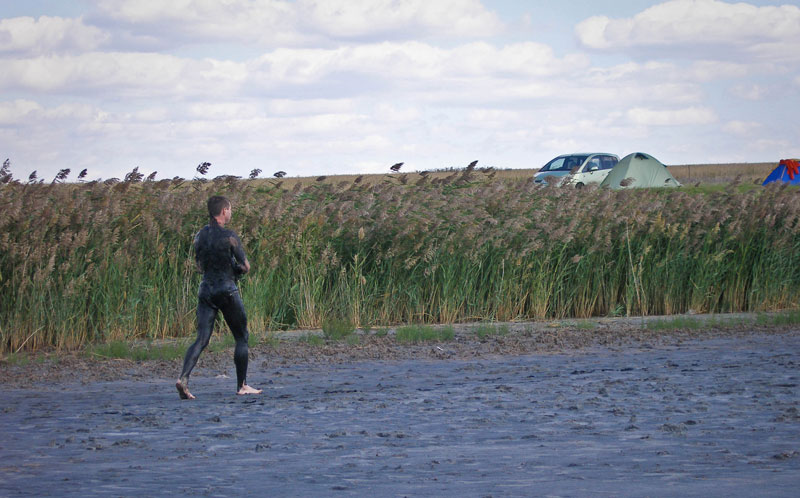 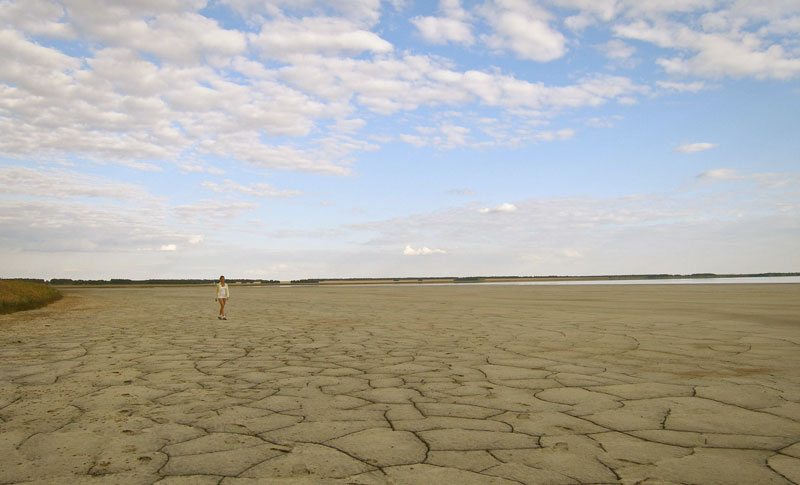 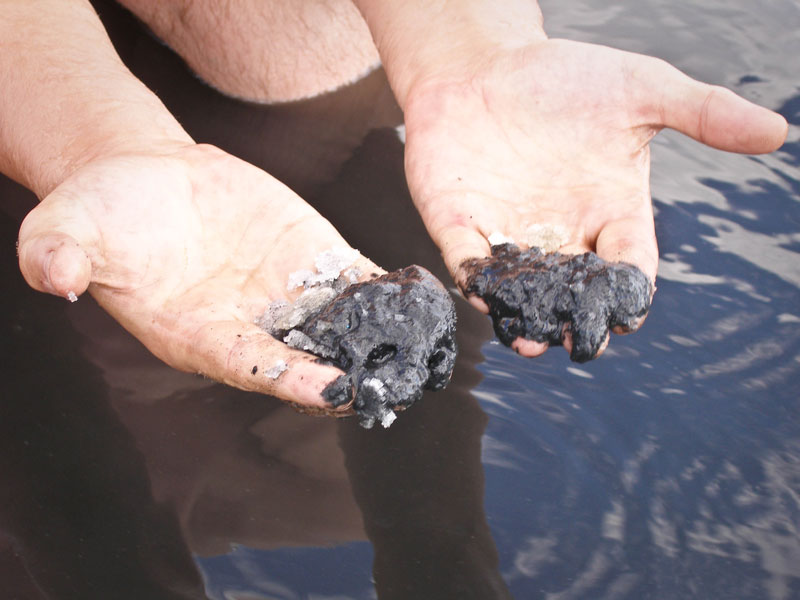 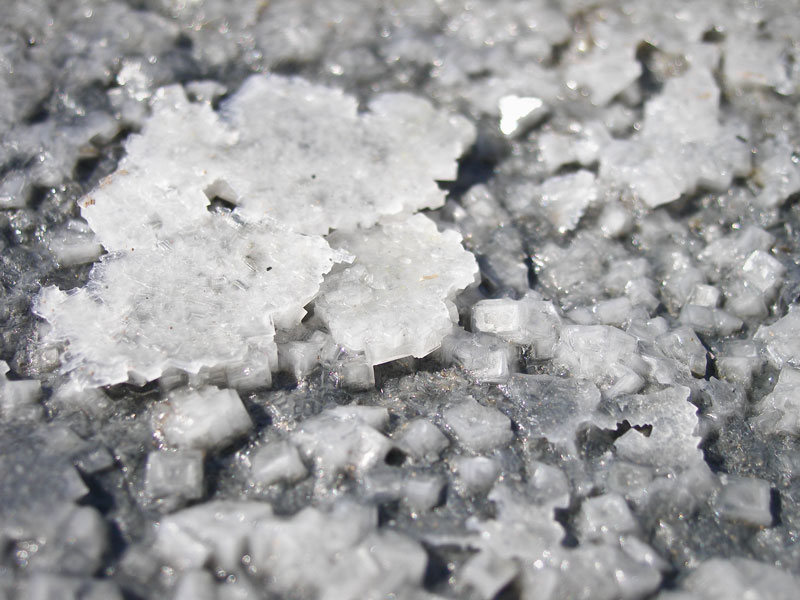 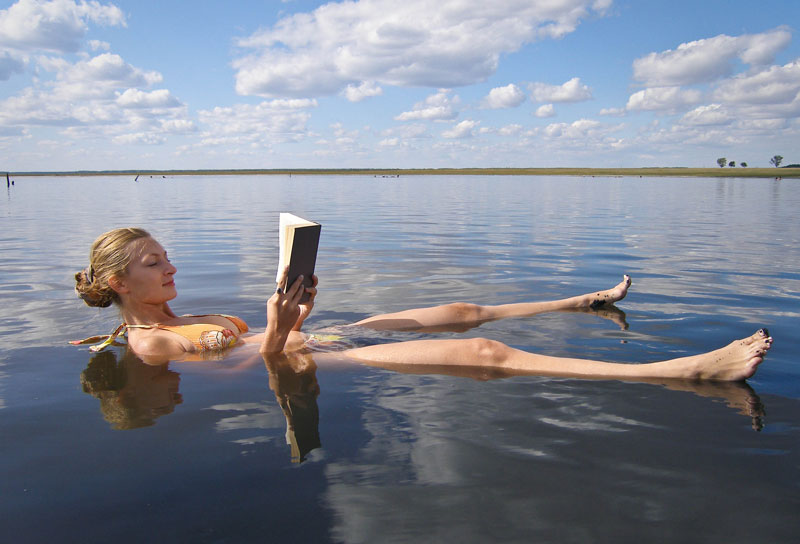 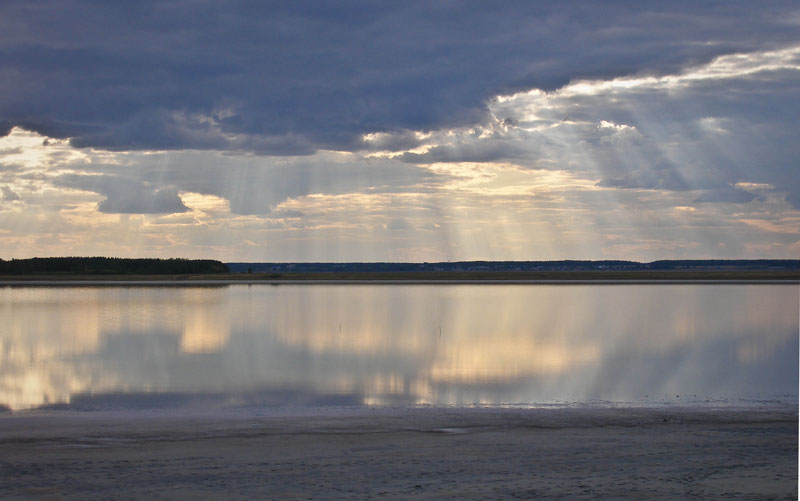 Введение3-4Теоретическая частьПонятие «место силы» 4-5Первое упоминание об озере Медвежье 5-7История курорта «Озеро Медвежье» и история моей семьи7-9Природные особенности территории санатория «Озеро Медвежье» и  природные лечебные факторы озера  13-17Заключение17-187. Список источников информации198. Приложение20Категория работающихШтат.долж.Занят.долж.Физич.лиц% укомплект.Врачи9,758,65488,7Средний медперсонал32,032,029100Младший медперсонал54,9541,03074,6Общее количество сотрудников269,9182,016667,4